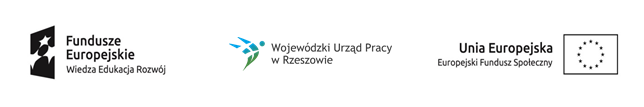 Projekt „Młodzi fachowcy”nr projektu: WND-POWR.01.02.01-18-0159/19 realizowany w ramach PO WER, Działanie 1.2 Wsparcie osób młodych na regionalnym rynku pracy - projekty konkursowePośrednictwo pracy - sierpień 2020Pośrednictwo pracy - sierpień 2020Pośrednictwo pracy - sierpień 2020Pośrednictwo pracy - sierpień 2020Pośrednictwo pracy - sierpień 2020Pośrednictwo pracy - sierpień 2020Pośrednictwo pracy - sierpień 2020Pośrednictwo pracy - sierpień 2020Pośrednictwo pracy - sierpień 2020Data3.8.20204.8.20205.8.20206.8.20207.8.202010.8.202011.8.202012.8.2020Godz.9-169-169-169-169-169-169-179-17L. godz.77777788MiejsceKolbuszowa, ul. 11 Listopada 11Kolbuszowa, ul. 11 Listopada 11Kolbuszowa, ul. 11 Listopada 11Kolbuszowa, ul. 11 Listopada 11Kolbuszowa, ul. 11 Listopada 11Kolbuszowa, ul. 11 Listopada 11Kolbuszowa, ul. 11 Listopada 11Kolbuszowa, ul. 11 Listopada 11Pośrednictwo pracy - sierpień 2020Pośrednictwo pracy - sierpień 2020Pośrednictwo pracy - sierpień 2020Pośrednictwo pracy - sierpień 2020Pośrednictwo pracy - sierpień 2020Pośrednictwo pracy - sierpień 2020Pośrednictwo pracy - sierpień 2020Pośrednictwo pracy - sierpień 2020Pośrednictwo pracy - sierpień 2020Data13.8.202014.8.202017.8.202018.8.202019.8.202020.8.202021.8.202024.8.2020Godz.9-169-179-179-179-179-179-179-17L. godz.78888888MiejsceKolbuszowa, ul. 11 Listopada 11Kolbuszowa, ul. 11 Listopada 11Kolbuszowa, ul. 11 Listopada 11Kolbuszowa, ul. 11 Listopada 11Kolbuszowa, ul. 11 Listopada 11Kolbuszowa, ul. 11 Listopada 11Kolbuszowa, ul. 11 Listopada 11Kolbuszowa, ul. 11 Listopada 11